Bonjour! Je m’appelle Madame ParnellJ’ai deux fils – Louis & Oscar     											Je suis Anglaise                                                      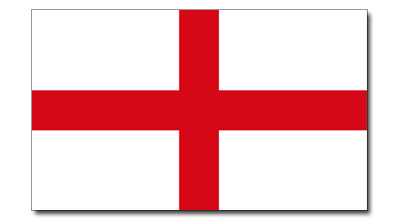 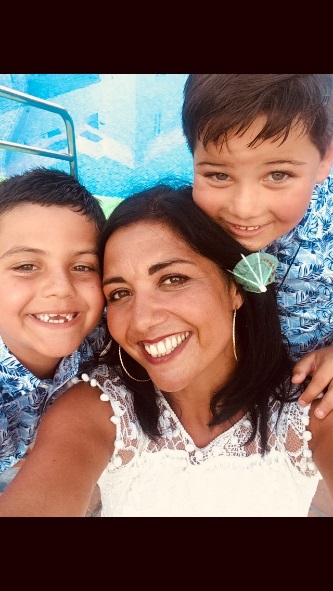  Mes yeux sont bruns  														J’habite à Henham                     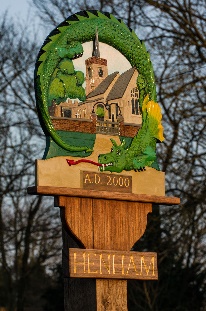 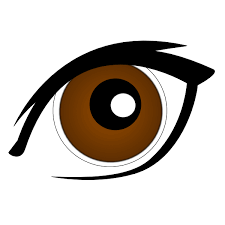 Mes cheveax sont bruns     Mon anniversaire est le 10 Avril														                                                                                                                                                                                                                                                                                                                                                                                                                                                                                          J’ai un chat, il s’appelle Caesar. Il est noir et blanc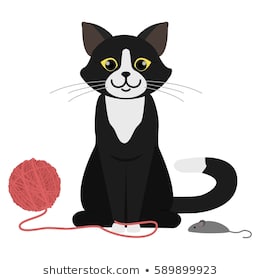 	Mon dîner préféré est la pizza!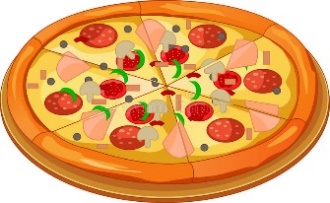 